Министерство образования и науки Челябинской области
Государственное бюджетное профессиональное образовательное учреждение
«Челябинский педагогический колледж №1»Технологическая карта урока
математики                                                                                                                                                                            Выполнила студентка 46 гр.
                                                                                                                                                                            Гатауллина Люзия	
                                                                                                                                                                            Проверила: Ершова С.В.
                                                                                                                                                                            Отметка:			
                                                                                                                                                                            Дата: 17. 02. 16			Челябинск, 2016Предмет: математикаКласс: 2еТема урока: Вычитание вида 52 - 24 Цели урока: познакомить учащихся с приёмом письменного вычитания двузначных чисел в случаях вида: 52 – 24.Планируемые результаты:Предметные: – развивать умение учащихся применять на практике изученные ранее приёмы письменного сложения и 
                           вычитания двузначных чисел с переходом через десяток;
                        – закреплять умение решать задачи и выражения изученных видов.Личностные: – развивать логику, мышление, коммуникативные возможности учащихся, умение анализировать, 
                          оценивать;               
                       – интерес к учебному материалу, способам решения задач;
                       – уметь определять и формулировать цель на уроке с помощью учителя.Тип урока: комбинированный Оборудование: Презентация в формате PowerPoint 97-2003, Учебник «Математика» 2 класс  2 часть М. И. Моро, С. И. Волкова. С. В. Степанова.Этапы урока.
Методы и приёмыХроно-
метражСодержание урока.
Деятельность учителяДеятельность учащихсяПланируемые результаты
(УУД)Организационный
Словес.: слово учителя1 мин- Приветствие учащихся. Проверка рабочего места.Приветствовать учителяЛичностные  – воспринимать нашу речь   непосредственно обращенную к учащемуся. Мотивационный
Практич.: устный счёт 5  мин- Ребята, посмотрите на слайд. Найдите примеры с одинаковыми ответами. 
Подберите пару к тому примеру, который остался без неё. (14 – 9)
- Ребята, какой квадрат мы называем магическим? ( Квадрат, в котором значение сумм во всех строчках, столбцах и диагоналях равны). Докажите, что квадрат на слайде является магическим: 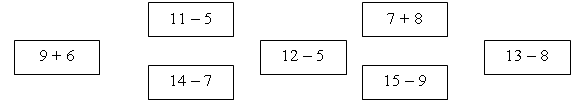 - (данный квадрат является «магическим», так как значение сумм чисел по всем строчкам, столбикам и диагоналям равно восемнадцати)Выполнять устный счёт Постановка учебной задачи и её решение
Словес.: ответы на вопросыСловес.: объяснение учителя.10 мин- На доске записаны выражения:- Решите самостоятельно. Какое числовое выражение вызвало у вас затруднение? (52 -24)Учащиеся доказывают правильность нахождения значения числового выражения:На основе полученного результата действия учащихся осуществляется изучение нового– Назовите тему нашего урока? Слайд 3. (Прием вычитания вида: 52-24)– Какие цели вы поставите перед собой? (Научиться решать примеры нового вида).
Объяснение: из числа 52 вычесть число 24. Вычитаем единицы из единиц. Из двух единиц нельзя вычесть 4 единицы. Займём один десяток из пяти десятков (отмечаем точкой над цифрой 5, чтобы не забыть, что 1 десяток заняли). Один десяток и 2 единицы – это 12 единиц. Из 12 единиц вычесть 4 единицы, получится 8. Пишем  8  под единицами. Вычитаем десятки. Было 5 десятков, но 1 десяток заняли, значит, осталось 4 десятка. Из четырёх десятков вычесть два десятка, получится два десятка. 
2 десятка и 8 единиц – это число 28. 
Значение разности 52 и 24 равно 28.Определять тему и цель урокаПознакомиться с вычитанием вида: 52 – 24Познавательные – строят речевые высказывания.Регулятивные – принимают и сохраняют учебную задачу.Личностные  – воспринимать нашу речь   непосредственно обращенную к учащемуся.Решение частных задачПрактич.: вычисление удобным способомПрактич.: осуществление взаимопроверкиПрактич.: выполнение физкультминуткиПрактич.: решение задачиПрактич.: осуществление взаимопроверкиПрактич.: разноуровневые заданияПрактич.: осуществление самопроверки20 мин - Ребята, откройте страницу 25, номер 1. Прочитайте задание (Вычисли удобным способом). Каким способом мы будем вычислять? (Письменное вычитание столбиком).
- Откройте свои тетрадки. Запишите число. Номер 1. 
- Степан будет решать у доски, а вы все в своих тетрадках. Степан,  решаешь с объяснением. Не забудьте проверить вычитание сложением
- Поменяйтесь тетрадками и проверьте друг друга. 

Физкультминутка- Прочитайте задачу по номером 2. Как бы вы завершили вопрос в задаче? (Сколько всего домов построили?)  О чём говорится в задаче? (О домах). Что нам известно? (Что в прошлом году построили 12 домов, а в этом году на 3 больше). Что нам нужно найти? (Сколько всего домов построили). Мы можем ответить на вопрос задачи сразу? (Нет, мы не знаем, сколько домов построили в этом году). Каким действие мы можем найти? (Сложением). Теперь мы можем ответить на вопрос задачи? (Да). Каким действием? (Сложением).
- Запиши номер. И решите задачу каждый  в своей тетрадке самостоятельно. Поменяйтесь тетрадками и проверьте своего соседа. 

Разноуровневые задания.Группа с низкими учебными возможностями: «Зеленые».
8+7-6=
4+9-7=
75-(37-7)=Группа с хорошими учебными возможностями: «Синие».
(Процесс решения выражений «в столбик»)40-18=
50-24=
42-18=
52-27=Группа с высокими учебными возможностями: «Красные».– Вставьте + или, чтобы ответы были правильными.
35…30…6=11
20…3…3=20
2…1…7…3=5- Проверьте правильность выполнения задания. Слайд 5Вычислять удобным способомВыполнять взаимопроверкуВыполнять физкультминуткуРешать задачу.Осуществлять взаимопроверкуВыполнять задания своего уровняВыполнять самопроверкуКоммуникативные – формулируют ответы и выводы.Познавательные – строят речевые высказывания.Личностные – установка на здоровый образ жизни.Коммуникативные –  участвуют в учебном диалоге.Регулятивные – адекватно воспринимают оценку одноклассников.Регулятивные – проверять собственную работу.Итог урокаСловесн.: общение2 мин- Ребята, что мы сегодня делали на уроке?
- Что вам было выполнить сложнее всего? 
- Что вам было выполнить легче всего?

Обобщать изученное.
Подводить итог урока.Регулятивный – осуществлять итоговый контроль.Познавательный – строят рассуждениеРефлексия2 мин- Ребята, если вы разобрались с сегодняшней темой урока, то поднимите зелёные карандаш, если у вас остались вопросы, то жёлтый, а если вы ничего не поняли, то красный.Оценивать свою работуРегулятивные – анализировать собственную работу.